RegeringenUtrikesdepartementetMed överlämnande av utrikesutskottets betänkande 2017/18:UU18 Norden får jag anmäla att riksdagen denna dag bifallit utskottets förslag till riksdagsbeslut.Stockholm den 30 maj 2018Riksdagsskrivelse2017/18:321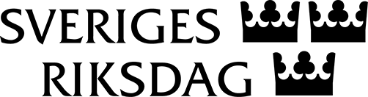 Urban AhlinClaes Mårtensson